Travel Grant Guidelines for Postdocs Attending Conferences Abroad 
A travel grant of up to $500 USD may be awarded to each postdoc in order to facilitate participation in international conferences abroad. 

In order to apply, the following qualifications must be met: 

1. The postdoc applicant must stay at the BIDR for at least one year.2. The grant can only be awarded during the first two years of the postdoc’s position.3. The postdoc applicant must return to the BIDR directly after the conference. 
4. The poster or lecture must present work that was carried out at the BIDR. 
5. The postdoc applicant must be the senior author of the abstract which will be presented. 
6. The affiliation, Jacob Blaustein Institutes for Desert Research, Jacob Blaustein Center for Scientific Cooperation, must be appropriately acknowledged. 
In order to apply, the postdoc must submit the following documents to the BCSC office before the date of the conference and according to the deadlines posted on the BCSC website:1. The formal notification of acceptance to the conference. 
2. A letter of recommendation from the postdoc’s supervisor. 
3. Formal evidence that the conference registration fees have been paid. 
4. A proforma invoice for the roundtrip airplane ticket to and from the conference. 
 5. The "Application Form for Postdoc Travel Grant". 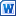 6. A copy of the poster or abstract to be presented at the conference. 7. A list of expenses. 

Postdocs can receive travel grants twice during their two-year position but not during the same academic year. 

Note: The amount of the travel grant, together with any other support, may not exceed the conference expenses. The postdoc must submit a final budget report after his/her return in order to receive the funds. 